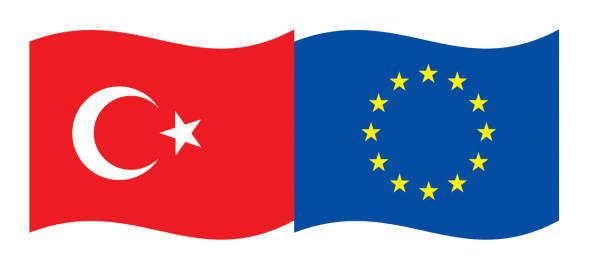 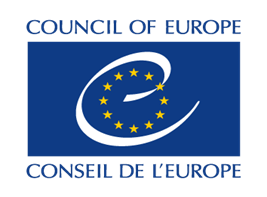 “PROMOTING ALTERNATIVE DISPUTE RESOLUTION (ADR) IN TURKEY”THE EUROPEAN UNION-COUNCIL OF EUROPE JOINT PROJECT CONCILIATION COMPONENT“TÜRKİYE’DE ALTERNATİF UYUŞMAZLIK ÇÖZÜM (AUÇ) YOLLARININ GELİŞTİRİLMESİ”AVRUPA BİRLİĞİ-AVRUPA KONSEYİ ORTAK PROJESİUZLAŞTIRMA BİLEŞENİA.1.2 Conducting Monitoring of the Conciliation MechanismMEETING ON SURVEYA.1.2 Uzlaştırma mekanizmasının izlenmesinin sağlanması ANKET ÇALIŞMA TOPLANTISI12 JANUARY/ OCAK 2022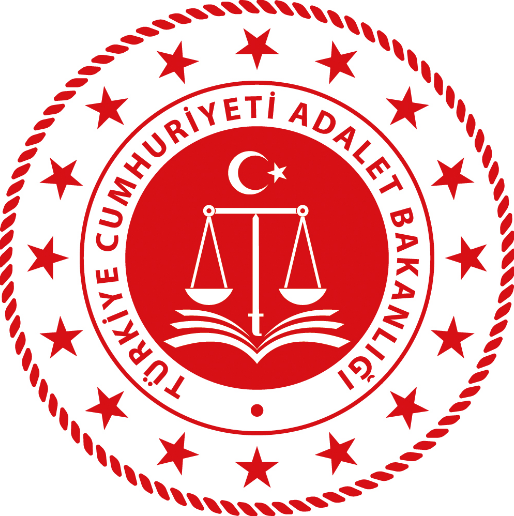 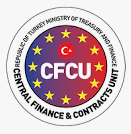 Date and Time: 	12 January 2022   10:00-12:00 (Turkey time)Tarih ve Saat:		12 Ocak 2022   10:00-12:00 (Türkiye saati)Venue: 			Online (KUDO) Turkish-English simultaneous translation will be providedYer:			Çevrimiçi (KUDO) Türkçe-İngilizce simultene çeviri sağlanacaktırMeeting link: 		https://live.kudoway.eu/ad/220213889291Toplantı linki: 		https://live.kudoway.eu/ad/220213889291Agenda Gündem10:00		Opening remarks (Ms. Bilge FILIZ, CoE Senior Project Officer)			Açılış konuşmaları (Sn. Bilge FILIZ, AK Kıdemli Proje Yetkilisi)	10 :05		Introduction of teams		Ekiplerin tanıtılması10:10	Population of the survey: target groups, numbers. Methodology of the survey (online, face-to-face)Örneklem: hedef gruplar, sayılar. Anketin metodolojisi (online, yüz yüze).10:30	 The questions of the survey and comments	Anket sorularının genel çerçevesi, içeriği ve yorumlar 11:15	Implementation plan and schedule of the surveyAnket uygulama planı ve takvimi11:25	Division of work and future work plan	Önümüzdeki dönem iş dağılımı ve planı11:45		Wrap-up and concluding remarks (Ms. Bilge FILIZ, CoE Senior Project Officer)		Görüşler ve kapanış konuşmaları (Sn. Bilge FILIZ, AK Kıdemli Proje Yetkilisi)PARTICIPANT LISTKATILIMCI LİSTESİPARTICIPANT LISTKATILIMCI LİSTESİPARTICIPANT LISTKATILIMCI LİSTESİPARTICIPANT LISTKATILIMCI LİSTESİPARTICIPANT LISTKATILIMCI LİSTESİMINISTRY of JUSTICEADALET BAKANLIĞIMINISTRY of JUSTICEADALET BAKANLIĞIMINISTRY of JUSTICEADALET BAKANLIĞIMINISTRY of JUSTICEADALET BAKANLIĞIMINISTRY of JUSTICEADALET BAKANLIĞIDirectorate General for Criminal Affairs (DGCA)Ceza İşleri Genel Müdürlüğü (CİGM)Directorate General for Criminal Affairs (DGCA)Ceza İşleri Genel Müdürlüğü (CİGM)Directorate General for Criminal Affairs (DGCA)Ceza İşleri Genel Müdürlüğü (CİGM)Directorate General for Criminal Affairs (DGCA)Ceza İşleri Genel Müdürlüğü (CİGM)Directorate General for Criminal Affairs (DGCA)Ceza İşleri Genel Müdürlüğü (CİGM)11Orhan CÜNİDeputy Gendel Director of DGCAHis participation will be confirmed.Ceza İşleri Genel Müdür YardımcısıKatılımı kesin değildir.Deputy Gendel Director of DGCAHis participation will be confirmed.Ceza İşleri Genel Müdür YardımcısıKatılımı kesin değildir.22Merve ÖZCANHead of Department of Alternative ResolutionsAlternatif Çözümler Daire BaşkanıHead of Department of Alternative ResolutionsAlternatif Çözümler Daire Başkanı33Rukiye İPEK YILMAZRapporteur JudgeTetkik HakimiRapporteur JudgeTetkik Hakimi44Zehra Seda KALYONCURapporteur JudgeTetkik HakimiRapporteur JudgeTetkik HakimiCOUNCIL of EUROPE (CoE)AVRUPA KONSEYI (AK)COUNCIL of EUROPE (CoE)AVRUPA KONSEYI (AK)COUNCIL of EUROPE (CoE)AVRUPA KONSEYI (AK)COUNCIL of EUROPE (CoE)AVRUPA KONSEYI (AK)COUNCIL of EUROPE (CoE)AVRUPA KONSEYI (AK)55Bilge FİLİZSenior Project OfficerKıdemli Proje YetkilisiSenior Project OfficerKıdemli Proje Yetkilisi66Kıvılcım SUBAŞI Project AssistantProje AsistanıProject AssistantProje AsistanıINTERNATIONAL CONSULTANTYABANCI UZMANLARINTERNATIONAL CONSULTANTYABANCI UZMANLARINTERNATIONAL CONSULTANTYABANCI UZMANLARINTERNATIONAL CONSULTANTYABANCI UZMANLARINTERNATIONAL CONSULTANTYABANCI UZMANLAR77ADR Center: Leonardo D’URSO and Adi GAVRILAADR Center: Leonardo D’URSO and Adi GAVRILAADR Center: Leonardo D’URSO and Adi GAVRILANATIONAL CONSULTANTULUSAL UZMANNATIONAL CONSULTANTULUSAL UZMANNATIONAL CONSULTANTULUSAL UZMANNATIONAL CONSULTANTULUSAL UZMANNATIONAL CONSULTANTULUSAL UZMAN88Ferda ESERFerda ESERFerda ESER99Çetin ARSLANÇetin ARSLANÇetin ARSLAN1010İdil AYBARS (Gender Consultant/Toplumsal Cinsiyet Uzmanı)İdil AYBARS (Gender Consultant/Toplumsal Cinsiyet Uzmanı)İdil AYBARS (Gender Consultant/Toplumsal Cinsiyet Uzmanı)SURVEY COMPANYARAŞTIRMA ŞİRKETİSURVEY COMPANYARAŞTIRMA ŞİRKETİSURVEY COMPANYARAŞTIRMA ŞİRKETİSURVEY COMPANYARAŞTIRMA ŞİRKETİSURVEY COMPANYARAŞTIRMA ŞİRKETİ10Dr. Zuhal BEREKET BAŞDr. Zuhal BEREKET BAŞDr. Zuhal BEREKET BAŞProject Coordinator- Lawyer-MediatorProje Yürütücüsü Avukat - Arabulucu11Ayhan BİLGİLİAyhan BİLGİLİAyhan BİLGİLİGeneral Coordinator & Legal Practitioner/ ResearcherGenel Koordinatör & Hukukçu /Araştırmacı  12Dr. Sezen YARAŞ ŞEKERDr. Sezen YARAŞ ŞEKERDr. Sezen YARAŞ ŞEKERSociologist/ Consultant on Field ResearchSosyolog /Alan Araştırmaları Danışmanı  13Dr. Petek AKMAN ÖZDEMİRDr. Petek AKMAN ÖZDEMİRDr. Petek AKMAN ÖZDEMİRExpert on Quantitative Research/ConsultantNitel Araştırma Uzmanı /Danışman14/15Dilara KÖSEOĞLU ve Büşra Nur BİLGİLİDilara KÖSEOĞLU ve Büşra Nur BİLGİLİDilara KÖSEOĞLU ve Büşra Nur BİLGİLİLawyers. Their participation wll be confirmed.Avukatlar. Katılım durumu kesin değildir.